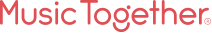 Music Together®入会申し込み
教室：　　豊岡　　 　 　香住　　　　鳥取入会学期：　　春　　　　夏　　　　秋　　　　冬　　入会者のお名前 ①：                                    　　 ふりがな：  　　　　　　        　  
　　　　　　 　　　　生年月日：  　　　　　年　　　　月　　　　日　生まれ　　　         　  　歳　
ごきょうだいでの入会（二人目のお子さん）入会者のお名前 ②：                           　　　  　　ふりがな：                  　　　　　
                  　　　　生年月日： 　　　　　年　　　　月　　　　日　生まれ　　　         　  　歳　

保護者氏名：                                                               　　住所：〒                                                                                             　　　　　
お電話番号：　　　　　　　ー 　　　　　ー　　　　　　　　　メールアドレス：　　　　　　　　　　　     　　 ＠  　　                                  　    ⭐︎個人情報は責任を持って管理させて頂きます